Publicado en Barcelona el 24/06/2020 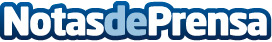 El 52% de los españoles con pérdida auditiva no utiliza audífonos por miedo al rechazo socialSon los datos del primer estudio EuroTrak realizado en España entre más de 1.300 hombres y mujeres de entre 14 y 74 años con pérdida auditiva, que ha sido promovido por la ANA (Asociación Nacional de Audioprotesistas) y realizado por la agencia europea ANOVUMDatos de contacto:Dolors CarreteroAsociación Nacional Audioprotesistas934082096Nota de prensa publicada en: https://www.notasdeprensa.es/el-52-de-los-espanoles-con-perdida-auditiva-no Categorias: Nacional Medicina Imágen y sonido Sociedad Servicios médicos http://www.notasdeprensa.es